DOSSIER D’INSCRIPTION OPERATION AMIANTEDU 15 SEPTEMBRE 2018DECHETTERIE DE VALAURIE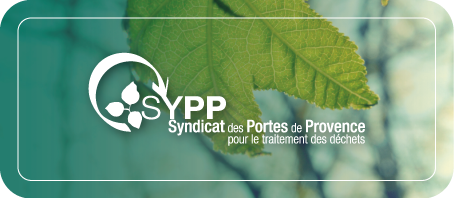 I DECLARATION D’ENGAGEMENT ET DE NON MELANGEJe soussigné, Mlle/Mme/M. ………………………………………………………………………………………………………. demande à bénéficier des services mis en place par le Syndicat des Portes de Provence pour le dépôt volontaire d’amiante lié en déchèterie.Je m’engage à respecter :Les modalités d’inscription et de dépôt comme défini par le SYPP.Le règlement intérieur de la déchèterie.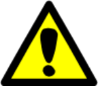 L’inscription est ouverte uniquement aux particuliers résidant sur le territoire du Syndicat des Portes de Provence.Une seule demande par foyer par opération sera acceptée.Le dépôt maximum autorisé est de 15 plaques ou 10 sacs de 100L de gravats par foyer.Seuls les déchets amiantés liés et gravats correctement emballés et décrit par vos soins dans la fiche d’information seront acceptés le jour du dépôt.Le samedi 15 Septembre 2018 :Pensez à venir accompagné si nécessaire pour le déchargement, le SYPP et la déchetterie n’interviennent pas dans cette phase.Munissez-vous de votre pièce d’identité pour la vérification de la liste d’inscription le jour du dépôt.Signez la fiche de déclaration de dépôt d’amiante à la déchetterie.II FICHE D’INFORMATIONOPERATION AMIANTE DU SAMEDI 15 SEPTEMBRE 2018 A LA DECHETTERIE DE VALAURIEA RENVOYER PAR LA POSTE AVEC LES PIECES JUSTIFICATIVES AVANT LE 07 SEPTEMBRE 2018 CACHET DE LA POSTE FAISANT FOI OU PAR COURRIEL A contact@sypp.frTOUT DOSSIER INCOMPLET SERA REFUSENOM :______________________________________________  PRENOM :_____________________________ADRESSE :______________________________________________________________________________________________________________________________________________________________________________________________________________________________________________________________________CODE POSTAL :					VILLE :_________________________________________Mail : __________________________@_________________________________________________________TELEPHONE FIXE :____/____/____/____/____	PORTABLE :____/____/____/____/____ **Un numéro est obligatoire pour vous contacter pour la prise de rendez-vous du dépôt.ORIGINE DES DECHETS : (EX : TOITURE, GARAGE, ETC…) : ______________________________________________________________________________________________________________________________________________________________________________________________________________________________________________________________________________							FAIT A :							LE____/_____/_________							SIGNATURE :III PIECES A FOURNIR POUR L’INSCRIPTION AVANT LE 07 SEPTEMBRE 2018LE DOSSIER D’INCRIPTION CI-DESSUS DÛMENT REMPLIUNE COPIE DE LA PIECE D’IDENTITE UNE COPIE DE JUSTIFICATIF DE DOMICILE (FACTURE ELECTRICITE, TELEPHONE,…)A DEPOSER OU ENVOYER AU :Syndicat des Portes de Provence (SYPP) – Opération Amiante - 8 avenue du 45e Régiment de Transmission - Immeuble le Septan - entrée A - 26200 MONTELIMARHoraires : lundi au vendredi de 08h00 à 12h00 et 14h00 à 18h00OU A ENVOYER PAR COURRIEL A : contact@sypp.frPour tous renseignements complémentaires contacter le technicien par email ou téléphone : henri.andrzejewski@sypp.fr ou contact@sypp.fr ou 04.75.00.25.35.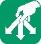 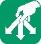 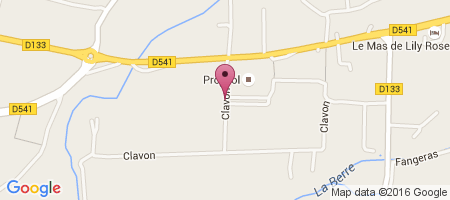 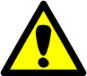 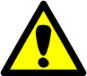 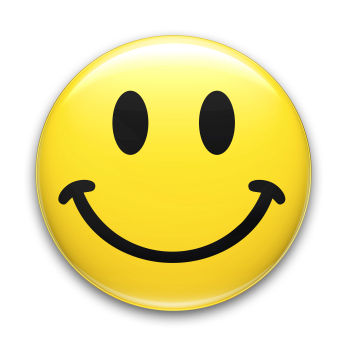 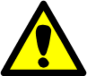 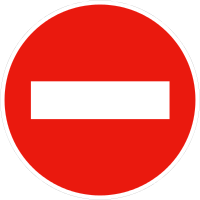 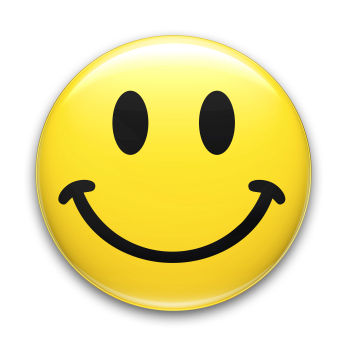 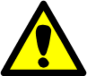 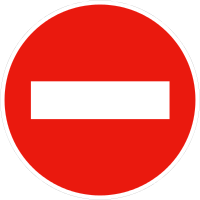 TYPE DE DECHET AMIANTEQUANTITE (RAPPEL 15 PLAQUES MAXIMUM)TÔLE FIBROCIMENTJARDINIEREGRAVATSTUYAUXAUTRES (DESCRIPTION) :=
=
=
==